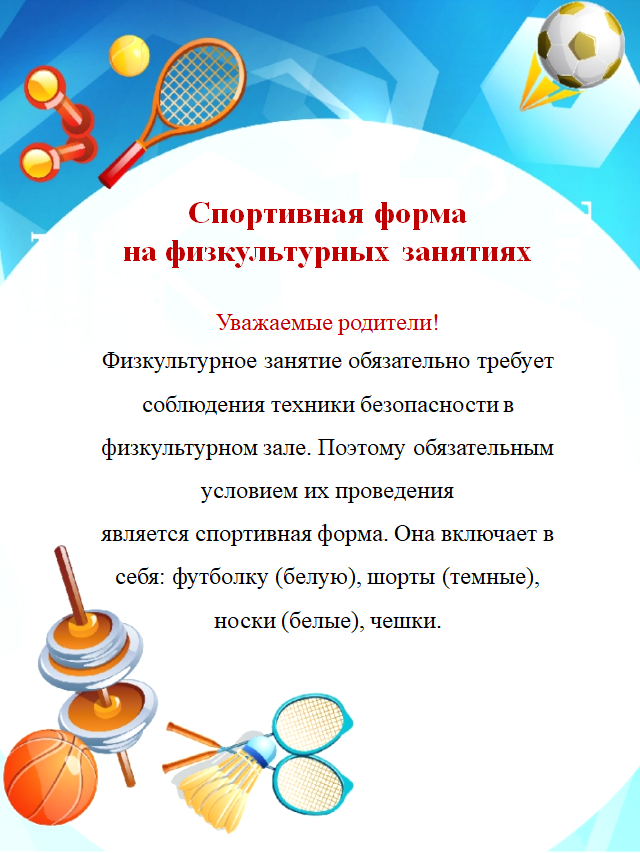 Спортивная форма на физкультурных занятийФизкультурой заниматься – надо в форму одеваться! А в одежде повседневной, заниматься даже вредно! Спортивная форма - это обязательное условие проведения физкультурных занятий. Она включает футболку (белую), шорты (темные), носки (белые) и чешки.Приучайте детей к спорту вместе и правильно!